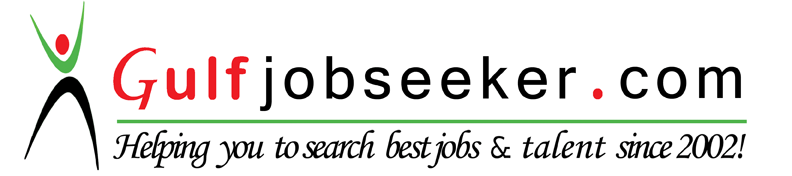 Whats app  Mobile:+971504753686 Gulfjobseeker.com CV No:1575462E-mail: gulfjobseeker@gmail.comDate of birth                            03rd January 1989 Career objective                                                                                                             To get a challenging career by occupying a suitable position, utilizing my technical skills and experience to contribute towards the progress of organization and at the same time have the prospects for professional growth and development of my career.Education2011 – 2013 Master of Business Administration (MBA) - City University of science and Information technology Pakistan.2007 – 2011 Bachelor of Business Administration (BBA Hons) - City University of science and Information technology PakistanSKILLS Financial statement analysis Financial ratios Routine accounting taskReporting Financial information BookkeepingNumerical skillsQuick learner, with a positive attitude and attention for detailOrganized and well-structured at workPeach tree, quick book, Tally, MS Word, MS Excel, knowledge of computer.Team player & fast learnerExperienceFrom: November 2011 to December 2014Distribution.com Pakistan (Pvt) LTD. Assistant Accountant/Admin officerManage Daily cash balance. Daily recording of sale and purchase invoice. Maintained data entries and General Journal and sale and purchase and Data entries.Maintained General ledger. Maintain trial balances. Assist in preparing of financial statement. Managing and supervising all Finance and admin activitiesMaintained Customers, Vendors, Sale orders, Purchase orders, account and services vouchers based on Excel sheet.Analyzed & reviewed Budget, Revenues, Expenses, Invoices, Account Payable and Account Receivable.